INDIVIDUAL SUPPORT PLANREVIEW OF PREVIOUS YEARA review of current supports and their progress towards previous outcomes should be conducted prior to the planning meeting in order to identify the ongoing support needs. Please provide a narrative addressing the following questions:Were supports provided in a manner and at a level that best supports the individual? If no, please explain changes needed in the coming year.Did the individual achieve and/or make progress in meeting his/her outcomes and goals? If no or more progress is needed, please describe why and what is needed?BACKGROUND – PREPARATION FOR THE PLANVarious assessments should be used to inform this plan, including Person Centered Planning. This ISP is not the Person-Centered Plan.What is Important to Me?This ISP is not the Person-Centered Plan. Please draw from Person-Centered Plan, or insert one here. This section is here to inform the goals in the next section. Feel free to personalize it!What people like and admire about me / What are my strengths:WHAT DO WE NEED TO KNOW OR DO TO SUPPORT YOU?GOALSDesired Outcomes – What do I want to do or accomplish this year? How do I do it?Note: Change, add, or delete template headings for outcomes as needed to make it more relevant to the individual.EmploymentHealth & SafetyIndependenceSocial Relationships & Community IntegrationTransportationOtherRISKIt is imperative if an Altered Level of Supervision is needed to benefit the individual, then a clear description of the altered level of supervision must be addressed specifically in the ISP. Altered Levels of supervision may include “Alone Time,” “Line of Sight,” and “1:1” supports, etc. This needs to be a team decision (this includes the individual, guardian, provider agency, support coordinator and others identified by the team to participate).Natural Supports, Community Resources and Other Voluntary Services and Supports:Describe natural or community services/supports:	Provided by:Differences:Note any differences between the contents of this plan and what I want.Note any differences between the contents of this plan and what my guardian has requested.Review of My Plan	Yes   No	DeclinedDoes this ISP reflect the services I choose and the outcomes/goals I want?Have I been provided information about the planning process and how to request changes and updates to my ISP?Did I choose the location of my ISP meeting?Did I choose who came to my ISP meeting?Did the case management agency review the services that are available to me?Was I informed of my rights?Does this ISP reflect what is needed for my family to effectively provide supports?Yes  No	N/AIf No to any of the above, please explain:ISP Team – Does this ISP reflect person centered planning in the areas of:Independence: Having control and choice over one’s own life.Integration: Living near and using the same community resources and participating in the same activities as, and together with, people without disabilities.Productivity: Engaging in contributions to a household or community; or engaging in income‐producing work that is measured through improvements in income level, employment status or job advancement.Describe the reason for any question above remaining “no” and the plan to address it:Yes	NoAgreement to this PlanThese people agree to this plan and associated documents as reflecting my strengths and preferences, support needs as identified by an assessment and the services and supports that will assist me to achieve identified desired outcomes.Participant: I agree with this plan and intend to participate in steps outlined to work toward my goals.Support Coordinator/Case Manager: Ensure the plan meets the person’s current service needs and complies with requirements for person centered planning and associated funding.Providers: Agree to implement and provide the supports that have been designated as their responsibility in this ISP.BHDDH DIVISION OF DEVELOPMENTAL DISABILITIES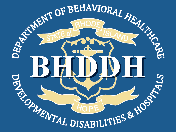 ISP ATTACHMENT FORM FOR BENEFITS PLANNING AND EMPLOYMENTWorking age adults (age 18+) must choose one of the following statements: I am employed and choose to: Check all that apply.Retain current integrated job.Advance in current integrated job (more hours, raise, new skills, promotion, etc.) Get a new integrated job.Get an additional integrated job.Maintain a job in a non-integrated employment setting. Complete separate Request for Variance for Segregated Employment and submit separately.I am Retired – I am at least 62 or will be this ISP year. Employment goals are not required, but plan must address retirement activities.I am currently not working in integrated employment, but I’m interested and choose to: Check all that apply.I want to obtain integrated employment.Explore interests in integrated employment or in community settings through an Employment Path, Discovery, or other time‐limited service.I’m enrolled in Post-Secondary Education or a Vocational Training Program.   Not pursue integrated employment at this time due to need to stabilize health (including behavioral health). Other: please explain___________________________________________________I am not interested in employmentComplete Request for Variance for Day Only Services and submit separately.Status with Office of Rehabilitation Services (ORS) I want ORS services 
Application Date:_________I am currently receiving ORS ServicesI went to ORS in the past, now closed    Other/Not Applicable, please explainMy legal name:Date of PlanMy preferred name:Anniversary DateMy Assessments Used to Inform this ISPNOTE: Assessments should be within the last 18 months except for the SIS, which is done every 5 yearsMy Assessments Used to Inform this ISPNOTE: Assessments should be within the last 18 months except for the SIS, which is done every 5 yearsMethod/Tool:Date(s):My Preparatory ExperiencesMy Preparatory ExperiencesMy Preparatory ExperiencesExperienceTool or MethodDateSocial Skills TrainingCareer ExplorationSoft Skill DevelopmentJob Skill DevelopmentLeadership DevelopmentEducational & Community ServicesSelf-Advocacy/ Self-DeterminationConflict ResolutionPeer & Adult MentorshipDaily Living SkillsAssistive TechnologyOther:My Vocational & Related ServicesMy Vocational & Related ServicesMy Vocational & Related ServicesMy Vocational & Related ServicesExperienceDateExperienceDateJob FairsVolunteeringBusiness TourWork based Learning ExperienceJob ShadowWork-studyInformational InterviewsResume Development- TraditionalMock InterviewResume – Visual/PictorialService LearningJob Development TraditionalInternshipsJob Development - CustomizedShort term Situational AssessmentJob Coaching -Long term Situational AssessmentOther:Other:Other:Other:Other:Who is important to me:What is important to me: Hopes, Dreams & Wants, Needs, Likes & Dislikes, Special InterestsWhat I would like to try:What do I need to work on:Name:	Plan Effective Dates:    	What kind of supports work for me?What doesn’t work for me?  What would I change?Primary Language Used/Understood. (If sign language is used, state what type of sign.)Method of Communication (e,g, verbal, communication boards, interpreter, etc.)How do I learn best?What type of environment do I like to be in?Is there anything else you’d like to share?EducationEducationEducationEducationEducationEducationEducationEducationEducationEducationEducationYesNoSchool/Program/Training SiteSchool/Program/Training SiteStart DateEnd DateEnd DateDiplomaYesNoCertificate of CompletionYesNoPost-Secondary EducationOther: describeTraining & CertificationsWork HistoryWork HistoryWork HistoryWork HistoryWork HistoryWork HistoryWork HistoryWork HistoryWork HistoryWork HistoryWork HistoryEmployer/Work SiteEmployer/Work SiteDutiesDutiesSettingSettingSettingStart DateStart DateEnd DateWageNew (N) or Continuing(C) GoalDesired Goal/Outcome: What do I want?What actions will you take to reach this goal? (Use as many lines as needed to describe each step)Who is responsible to help me?TimelineHow often or by what date?How will we record progress?New (N) or Continuing(C) GoalDesired Goal/Outcome: What do I want?What actions will you take to reach this goal? (Use as many lines as needed to describe each step)Who is responsible to help me?TimelineHow often or by what date?How will we record progress?New (N) or Continuing(C) GoalDesired Goal/Outcome: What do I want?What actions will you take to reach this goal? (Use as many lines as needed to describe each step)Who is responsible to help me?TimelineHow often or by what date?How will we record progress?New (N) or Continuing(C) GoalDesired Goal/Outcome: What do I want?What actions will you take to reach this goal? (Use as many lines as needed to describe each step)Who is responsible to help me?TimelineHow often or by what date?How will we record progress?New (N) or Continuing(C) GoalDesired Goal/Outcome: What do I want?What actions will you take to reach this goal? (Use as many lines as needed to describe each step)Who is responsible to help me?TimelineHow often or by what date?How will we record progress?New (N) or Continuing(C) GoalDesired Goal/Outcome: What do I want?What actions will you take to reach this goal? (Use as many lines as needed to describe each step)Who is responsible to help me?TimelineHow often or by what date?How will we record progress?NameRelationship to mePresent at meeting?SignatureDateComments[   ] Yes  [   ] No[   ] Yes  [   ] No[   ] Yes  [   ] No[   ] Yes  [   ] No[   ] Yes  [   ] No[   ] Yes  [   ] No[   ] Yes  [   ] No[   ] Yes  [   ] No[   ] Yes  [   ] No[   ] Yes  [   ] No[   ] Yes  [   ] NoBehavior Plan:YesNoIf yes, please attachNursing Care Plan:YesNoIf yes, please attachIncome Disregard Form:YesNoIf yes, please attachWhat information on Social Security Work Incentives, have you received?  This includes information a family member or rep payee received on your behalf.  Check all that apply.What information on Social Security Work Incentives, have you received?  This includes information a family member or rep payee received on your behalf.  Check all that apply.I received (check all that apply): SSA Working While Disabled PamphletMyths & Facts: Social Security Benefits & WorkSherlock Plan informationI attended (check all that apply):A group work incentive information session  An individual counseling session for a benefits planI have secured employment and have a benefits plan written by a Certified Work Incentives Counselor (CWIC)?    If YES, date of plan: __________________     If NO, I have declined a benefits plan _____________I have secured employment and have a benefits plan written by a Certified Work Incentives Counselor (CWIC)?    If YES, date of plan: __________________     If NO, I have declined a benefits plan _____________